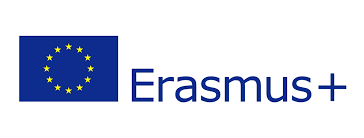 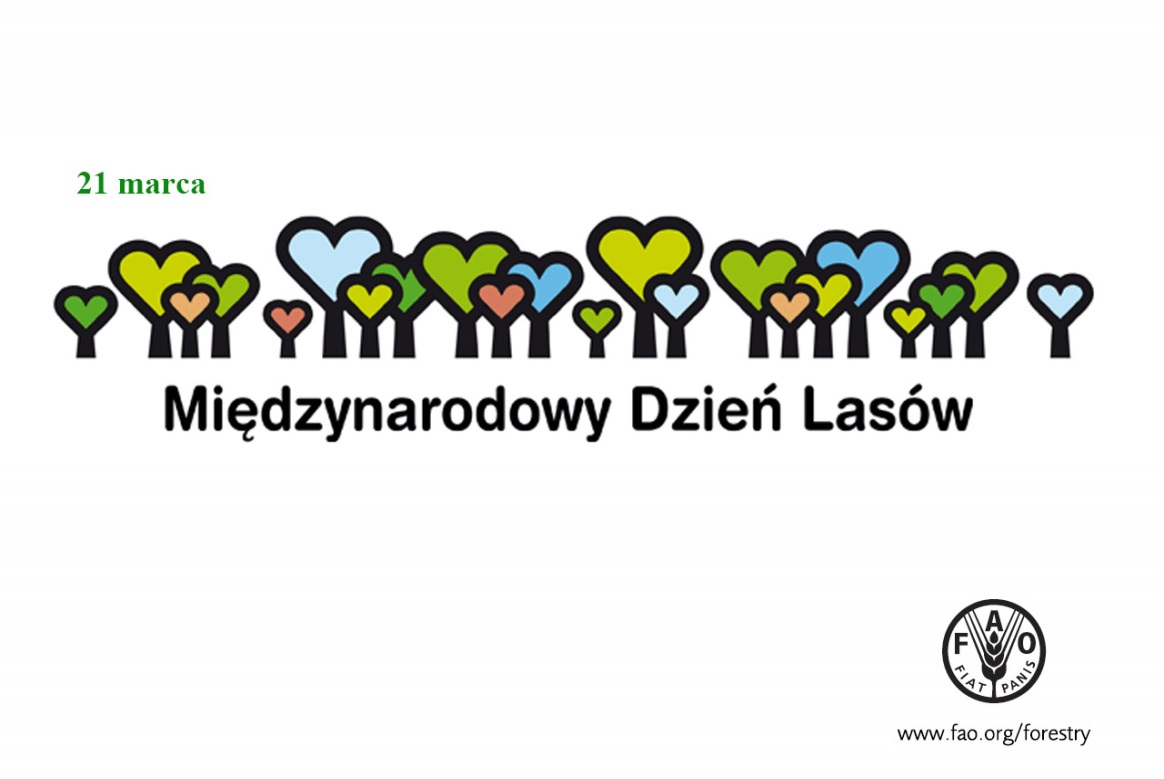 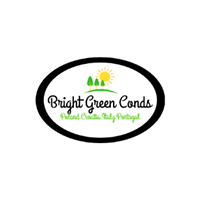 21 marca 2018 roku w Zespole Szkolno-Przedszkolnym w Wieliczkach odbyły się obchody Międzynarodowego Dnia Lasów w ramach programu Erasmus + Bright Green Lands.  Z tej okazji dla uczniów klas VII oraz II i III gimnazjum przeprowadzone zostały konkurencje mające               na celu sprawdzenie ich wiedzy. Uczestnicy do każdego z pięciu zadań musieli wybrać trzyosobową drużynę.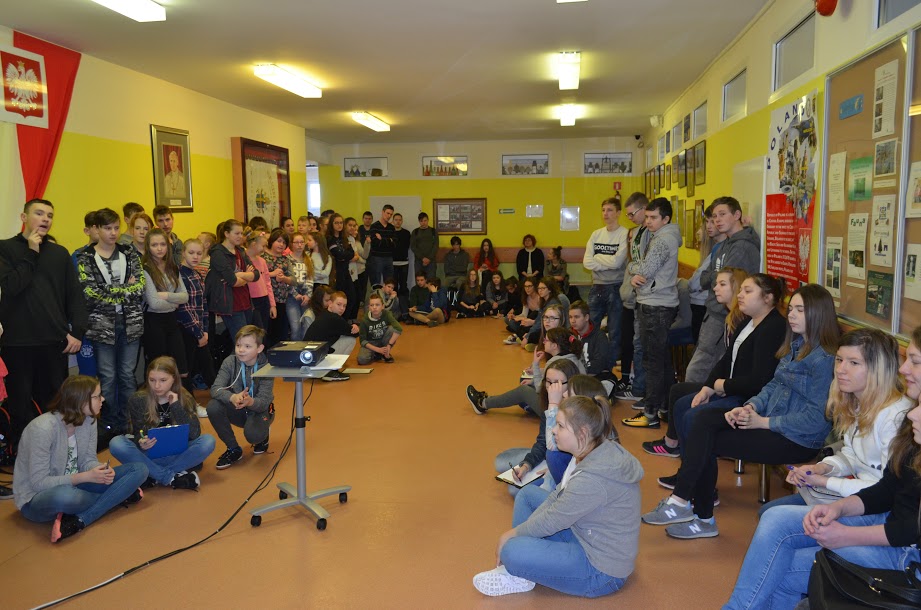 Pierwszym ze zmagań było rozpoznawanie zwierząt widocznych na zdjęciach. Pojawiały się tam zróżnicowane stworzenia na przykład: fretka, kuna, sarna, niedźwiedź brunatny                       i rzekotka. W drugiej z form rywalizacji młodzież musiała odgadnąć nazwy roślin spotykanych w polskich lasach. Były to między innymi: przylaszczki, żonkile, przebiśniegi oraz liście z różnych drzew. Trzecia rozgrywka polegała na rozróżnieniu tropów ośmiu zwierząt: lisa, wilka, łosia, jelenia, sarny, dzika, rysia, żbika. W następnej konkurencji punkty dostawało się za dopasowanie odgłosu                          do zwierzęcia. Usłyszeliśmy głosy żaby, rzekotki, jelenia, łosia, sarny, niedźwiedzia, wilka i lisa. Ostatnim, a zarazem najbardziej emocjonującym pojedynkiem były kalambury przyrodnicze. Pojawiały się tam hasła, takie jak osika, wilk, mysz. Zwycięska klasa III b swoje słowo odgadła w zaledwie dwie sekundy.

          Dzięki tej imprezie uczniowie mogli poszerzyć swoją wiedzę o lesie, jak również o żyjących w nim organizmach. Zadania przeprowadzili               p. Piotr Bruzgo – opiekun Samorządu Uczniowskiego  i p. Piotr Masiarz – nauczyciel biologii.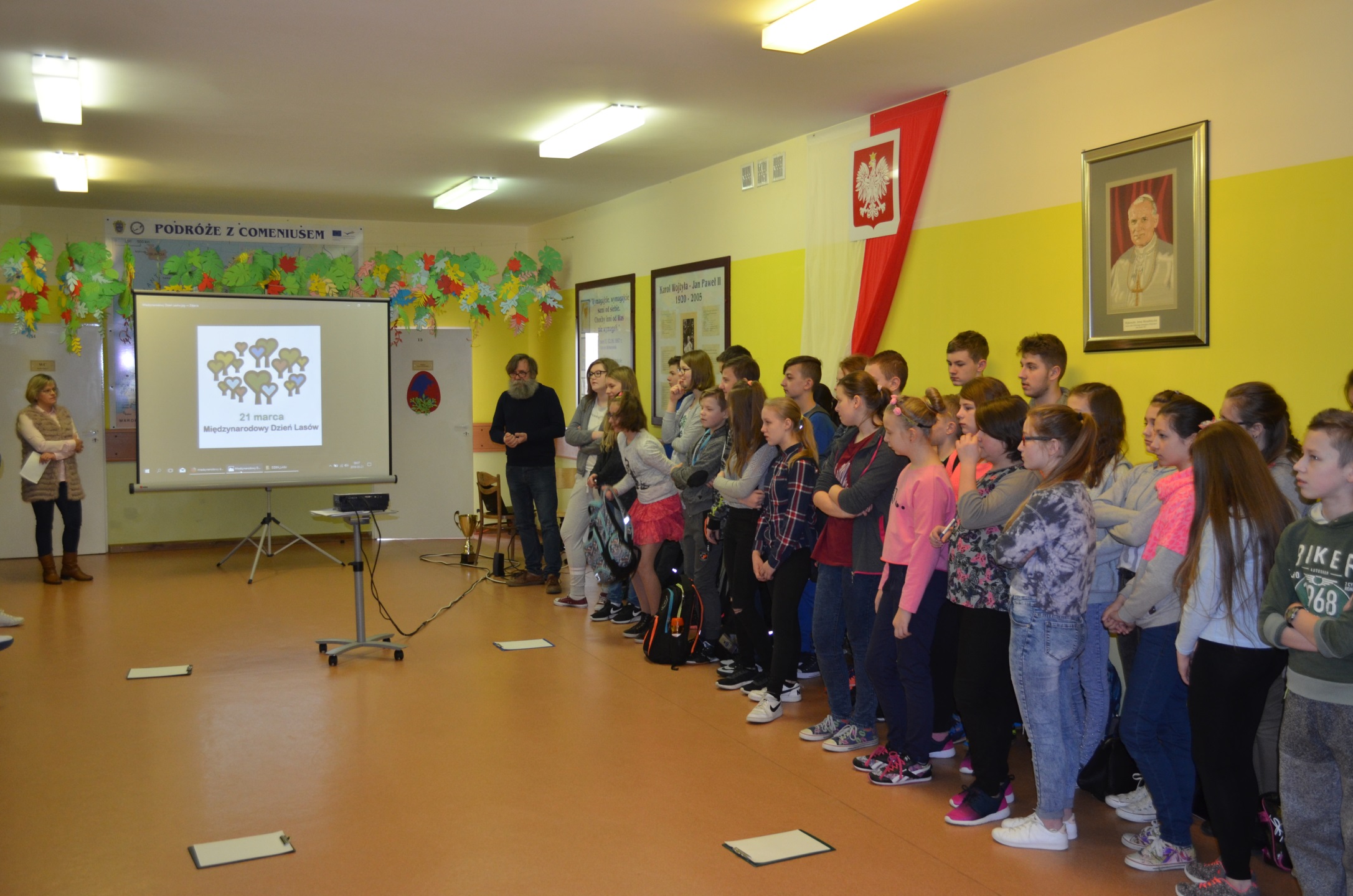 Martyna Gorlo, kl. VIIa 